Competition/Performance attire: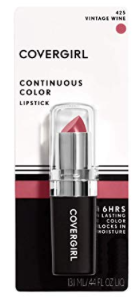 DON’T Forget Your Costumes & ShoesCostume Common Senses:
-Always have a second pair of tights available.
-Place costumes in a garment bag for travel.
-Carry hats in a hatbox or container to prevent them from damage.-Hang and press costumes before each performance. -Place your name in all costumes and shoes. -No Nail Polish, No outside Jewelry, No fake nails.-No Underwear (Nude under garments with no lines OK) -Clear bra straps and backs only. -“Under all”: Tan leotard clear straps can be worn as underwear.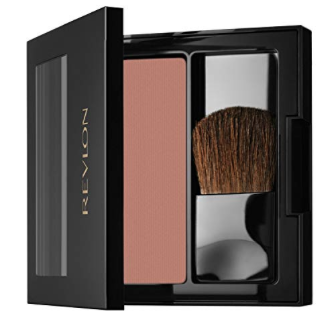 -No eating or colored drinks in costume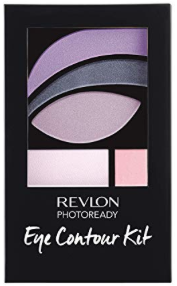 Makeup: All make up needs to match.-COVERGIRL Continuous Color Lipstick, Vintage Wine-Revlon powder blush: Bronze Beauty-Revlon 520 watercolors L’Oreal Paris 205 Petite PearlFor under brow bone. (any white eye shadow will do!)Other things dancers need:-Foundation: should be littler warmer/tanner/ bronzer than skin tone. Not Matching-Eyeliner-Mascara or Fake eyelashes with Eyelash glue (Duo) -Setting spray or powder-Diamond earrings with rhinestone rim. 10mm*Portable mirrorHair needs to be slicked back for performances unless otherwise noted.-Gel -Hairspray-Bobby pins-Donut bun (if needed)-Ponytail elastics-Tiny rubber elastics (Clear please if needed).Stepping Up Dance Center apparel needs to be worn at competition & Convention venues. This helps us pick you out from a crowd. Jackets can be ordered for 80$. Not mandatoryWhile dressed as a Stepping Up Dancer you represent us. Please act appropriately. 